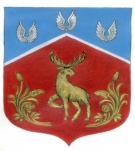 СОВЕТ ДЕПУТАТОВмуниципального образования Громовское сельское поселение муниципального образования Приозерский муниципальный район Ленинградской области(четвертый созыв)Р Е Ш Е Н И Е16 сентября 2019 г.                                                № 01В соответствии с пунктом 1 части 2 статьи 36 Федерального закона от 6 октября  2003 года № 131 – ФЗ «Об общих принципах организации местного самоуправления в Российской Федерации», Устава муниципального образования Громовское сельское поселение, на основании результатов тайного голосования Совет депутатов муниципального образования Громовское сельское поселение РЕШИЛ: 1. Избрать главой муниципального образования Громовское сельское поселение муниципального образования Приозерский муниципальный район Ленинградской области Иванову Людмилу Федоровну, депутата избирательного округа № 2.2.  Настоящее решение вступает в силу с момента его принятия и подлежит официальному опубликованию.Глава муниципального образования                               Л.Ф. Иванова               